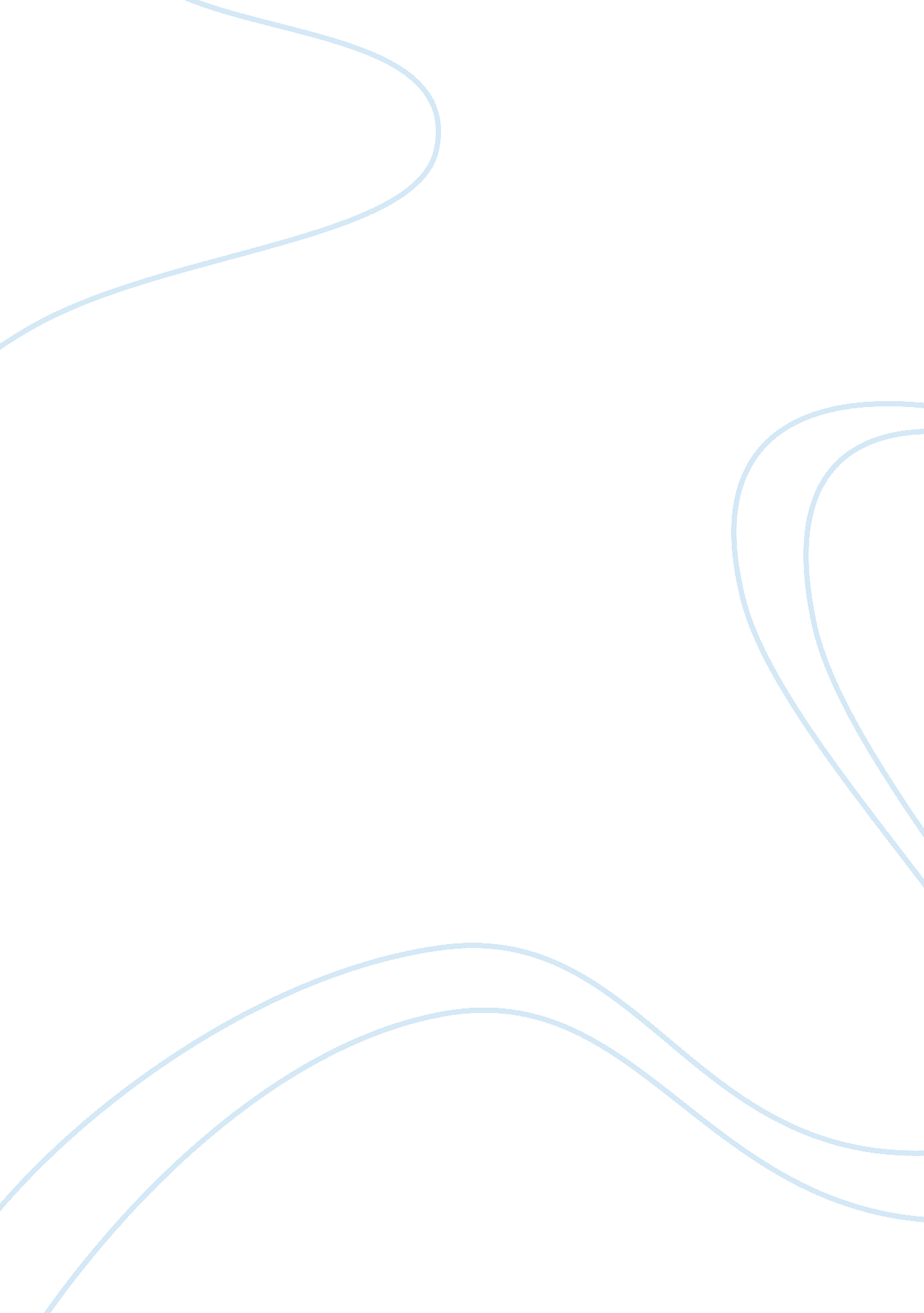 Masculinity and sexuality in highschoolLiterature, Russian Literature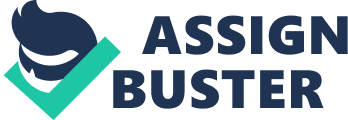 ID Lecturer Masculinity and Sexuality in High School An effeminate boy Ricky was treated more harshlythan masculine girls Jessie and Rachel because being gay is considered more insane than being lesbians in this day and age. This is indeed maltreatment of sorts because it does not serve the purpose of being equal with everyone. There is a sense of comprehension attached with this principle that justifies how inadequately this subject has been treated in the yesteryears and even in the present days. The differential treatment says much about the gender and sexuality divides because it essentially pinpoints the basis of negativity which exists across the board within the society. It emphasizes a great deal about how these problems can be overtaken by positive aspects where both gays and lesbians are receiving equal rights without any demarcations whatsoever (Pascoe, 2007). The effeminate boy and the masculine girls therefore are not being treated fairly which is a shame for such a societal manifestation. The males versus females divide must end now because it does not bring any sane result at the end. It should be tackled in such a way that both gays and lesbians are treated in an equal and balanced fashion without any biasness coming to the fore. This is the basis of having a proper understanding regarding the individuals of any society of the world, irrespective of whether they are straight, gays or lesbians. Thus it would be correct to state that the masculinity and sexuality debates should not be focused towards a particular orientation rather the focus should be on everyone to bring about sanity for all concerned. 
References 
Pascoe, C J. (2007). Dude, Youre a Fag: Masculinity and Sexuality in High School. University 
of California Press 